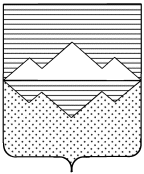 СОБРАНИЕ ДЕПУТАТОВСАТКИНСКОГО МУНИЦИПАЛЬНОГО РАЙОНА ЧЕЛЯБИНСКОЙ ОБЛАСТИРЕШЕНИЕот 26 мая 2021 года №111/16г. СаткаО внесении изменений в приложение №1 решения Собрания депутатов Саткинского муниципального района от 29.10.2014г. №621/67 «Об утверждении Положения о присвоении звания «Почетный гражданин Саткинского муниципального района» в новой редакции» В соответствии с Федеральным законом от 06.10.2003 №131 – ФЗ «Об общих принципах организации местного самоуправления в Российской Федерации» и Уставом Саткинского муниципального района,СОБРАНИЕ ДЕПУТАТОВ САТКИНСКОГО МУНИЦИПАЛЬНОГО РАЙОНА РЕШАЕТ:1. Внести в приложение №1 решения Собрания депутатов Саткинского муниципального от 29.10.2014г. №621/67 «Об утверждении Положения о присвоении звания «Почетный гражданин Саткинского муниципального района» в новой редакции»  следующие изменения:1) пункт 20 изложить в следующей редакции:«20. Почетным гражданам в качестве мер социальной поддержки предоставляется ежегодная денежная выплата в размере трех величин прожиточного минимума в Челябинской области в расчете на душу населения.».2. Настоящее решение опубликовать в газете «Саткинский рабочий».3. Контроль за исполнением настоящего решения возложить на постоянные комиссии Собрания депутатов. Глава Саткинского муниципального района					А.А. Глазков